UNIVERSIDADE FEDERAL DO ACRE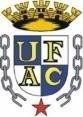 CENTRO DE CIÊNCIAS DA SAÚDE E DESPORTO COLEGIADO DO CURSO DE BACHARELADO EM NUTRIÇÃOANEXO II – REQUERIMENTO DE RECURSOÀ Comissão Eleitoral do Colegiado do Curso de Bacharelado em Nutrição – Edital Nº 01/2023IDENTIFICAÇÃO DO CANDIDATOIDENTIFICAÇÃO DO CANDIDATOIDENTIFICAÇÃO DO CANDIDATONome do Docente:Nome do Docente:Nome do Docente:RG:Órgão Expedidor:Data de Emissão:CPF:Matrícula SIAPE:Matrícula SIAPE:Telefone: (	)E-mail:E-mail:JUSTIFICATIVA DO RECURSO DO CANDIDATO:JUSTIFICATIVA DO RECURSO DO CANDIDATO:Rio Branco,	de	de 2023.Assinatura do CandidatoINSTRUÇÕES:    Somente serão analisados os recursos protocolados dentro dos prazos previstos e formulados de acordo com as normas estabelecidas no Edital nº 01/2023 – Eleição para Coordenador (a) e Vice- Coordenador (a) do Curso de Bacharelado em Nutrição - Biênio (2023/2025).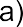    Para entrada do(s) recurso(s), basta que apenas um dos candidatos da chapa protocole o pedido.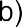 INSTRUÇÕES:    Somente serão analisados os recursos protocolados dentro dos prazos previstos e formulados de acordo com as normas estabelecidas no Edital nº 01/2023 – Eleição para Coordenador (a) e Vice- Coordenador (a) do Curso de Bacharelado em Nutrição - Biênio (2023/2025).   Para entrada do(s) recurso(s), basta que apenas um dos candidatos da chapa protocole o pedido.